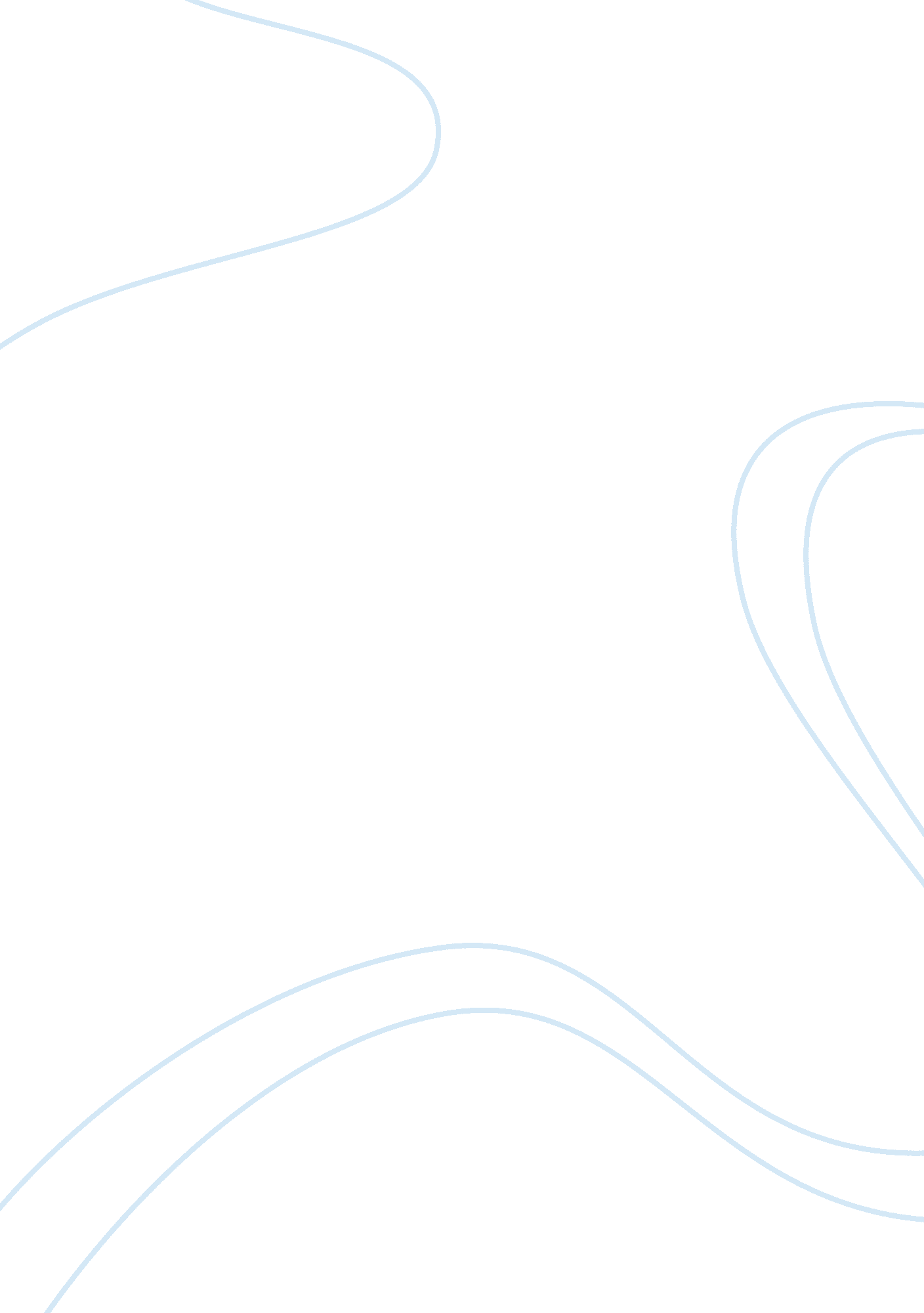 Actions that contribute to achieving food security environmental sciences essayLaw, Security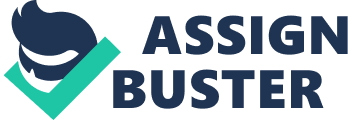 \n[toc title="Table of Contents"]\n \n \t Sowing day of the months and other seasonal alterations: \n \t New harvest assortments: \n \t Water supply, irrigation, and drainage systems: \n \t Cultivated land patterns: \n \t Other direction accommodations: \n \t Temperature addition \n \t Cyclone consequence \n \n[/toc]\n \n In this new epoch, 38 % of Earth 's surface is left foragribusinessintent to pattern the cultivation of dirt for bring forthing harvest every bit good as raising farm animal for human usage and ingestion. Cropland which grows works harvest and rangeland ; croping animate being farm animal depend on healthy dirt. However, dirts are going infertile in many part of the universe due to assorted causes. Soil eroding is the particular causes of dirt debasement. Under the cognition of agricultural harvest scientific discipline and production ; scientists prove several agriculture schemes to forestall dirt debasement by the rule and patterns of cropping system ; that is harvest rotary motion, contour agriculture, intercropping, terrassing, windbreaks and preservation cultivated land. Crop rotary motion is jumping the harvest planted that can reconstruct to dirty together with fight plague and diseases Contour agriculture is seting along contour lines of inclines assisting in cut downing eroding on hillsides. Intercropping is blending harvests such as strip cropping can supply foods and cut down eroding. Terracing, cutting stair stairss or patios are the lone manner to farm highly steep hillsides without doing monolithic eroding. It requires labour-intensive to make, but has been a pillar for centuries in the Himalayas and the Andes. Windbreaks are the rows of aggressive trees around harvest plantings provide shelterbelts, cut downing eroding by air current. Conservation cultivated land is about no-till and reduced-tillage agriculture leaves old harvest residue on the land alternatively of ploughing it into dirt. This covers the dirt, maintaining it in topographic point. Here, maize grows up out of a `` cover harvest. '' Therefore, by following the rule of cropping system, there will hold an addition in dirt birthrate and productiveness. Hence, we can cultivate the mass production of output which encourages the solution to nutrient security against dirt debasement. Like that, agribusiness has proven much scientific cognition towards response and version of clime alteration to guarantee the stableness in agricultural nutrient security production. Adaptations such as altering seting day of the months and taking longer season assortments are likely to countervail losingss or farther addition outputs. Engendering for response to CO2 will probably be necessary to accomplish strong fertilisation consequence assumed in the harvest surveies. This is an undeveloped chance and the chances for choosing for CO2 response are good. However, efforts to engender for a individual feature are frequently non successful, unless other traits and interactions are considered. Engendering for tolerance to climatic emphasis has already been to a great extent exploited and assortments that do best under ideal conditions normally they besides outperform other assortments under emphasis conditions. Breeding specific assortments for specific conditions of clime emphasis is hence less likely to meet success. Some versions to climate alteration and its impacts can hold negative secondary effects. For illustration it relates to agricultural chemical usage. An addition the usage of pesticides and weedkillers is one version to increased insects, weeds, and diseases associated with warming. Runoff of these chemicals into prairie wetlands, groundwater, and rivers and lakes could endanger drinking H2O supplies, coastal Waterss, diversion countries, and water bird home ground. The broad uncertainnesss in clime scenarios, regional fluctuation in clime effects, and interactions ofenvironment, economic sciences, and farm policy suggest that there are no simple and widely applicable version prescriptions. Farmers will necessitate to accommodate loosely to altering conditions in agribusiness, of which altering clime is merely one factor. Some of the possible versions more straight related to climate include: Sowing day of the months and other seasonal alterations: Plant two harvests alternatively of one or a spring and autumn harvest with a short fallow period to avoid inordinate heat and drouth in summer solstice. For already warm turning countries, winter cropping could perchance go more productive than summer cropping. New harvest assortments: The familial base is really wide for many harvests, and biotechnology offers new potency for presenting salt tolerance, plague opposition, and general betterments in harvest output and quality. Water supply, irrigation, and drainage systems: Technologies and direction methods exist to increase irrigation efficiency and cut down jobs of dirt debasement, but in many countries, the economic inducements to cut down uneconomical patterns do non be. Increased precipitation and more intense precipitation will probably intend that some countries will necessitate to increase their usage of drainage systems in order to avoid implosion therapy and water-logging of dirts. Cultivated land patterns: A heater clime will speed up the decay of dirt organic affairs by bacteriums and Fungis. Loss of organic affair reduces the capacity of dirts to hive away H2O and foods indispensable for works growing. Tillage patterns that incorporate harvest residues in the dirts would probably battle this loss and better dirt quality. Other direction accommodations: Virtually all constituents of the farming system from seting to reaping and to selling might be modified to set to climate alteration. In visible radiation of the above, the agricultural sector faces assorted challenges. While intensification and variegation of agribusiness is a critical tool to procuring nutrient for local people, in the absence of clear apprehension of their impacts on agribusiness, they can every bit good be debatable. Albeit measures to cut down the usage of fertilisers, to increase organic inputs and to deploy new assortments of harvests are suggested as better agronomic patterns, more lucidity is required sing their impacts on clime. Livestock sector is besides one of the rule causes of nutrient security due to climate alteration. For illustration, its consequence will be chiefly related to heat emphasis, low provender quality, deficit of H2O and cyclonal conditions. The causes of these effects are shown as follows. Temperature addition Can take to lower fresh fish productiveness in the Lowlandss ( e. g. lower transporting capacity in cervid ranching ) Decrease feed intake taking to low productiveness ( E. g. low milk output ) Lower productiveness in domestic fowl and increase mortality rate ; Higher plague and disease incidence Cyclone consequence Increased harm to livestock lodging Loss of animate beings More attending to the demands of animate beings The Response and Adaptations Measures of Livestock sector may change the environment to minimise the host consequence of climatic alteration. Cooling, shading and lodging are graphic analogies. The hereafter of agribusiness depends on agricultural research and engineering transportation. Since, agricultural biotechnology signifiers portion of research and development, it is truly a aggregation of scientific atomic techniques, including familialtechnology, used to better workss, animate beings and micro-organisms. Throughout history societies have been concerned with holding a safe and abundant nutrient supply. Our ascendants have learned to better their harvests and farm animal by engendering them to be tougher and supply more nutrient. As a consequence, now most of our harvests and farm animate beings ' expression and gustatory sensation are different compared to centuries ago. Today, harvests and farm animal can be modified even more exactly through biotechnology. In short, agricultural biotechnology signifiers portion of the tools for productiveness, quality and green infirmary to fulfill nutrient security. Agricultural biotechnology is a new subject of biologicalscienceincorporating with technological scientific discipline for obtaining maximal benefits to adult male and other signifiers of life. It is the development and usage of new engineerings that have brought a go oning addition in agricultural productiveness, quality and green productiveness in footings of bettering wellness and diminishing environmental hazards. An illustration are shown below The image below shows the scientific every bit good as the tool of agricultural biotechnology for several utile applications for advancing productiveness Quality and green productiveness. Hence, biotechnology is tool of productiveness, quality and green productiveness in several sectors. Such as in wellness attention service ; Invention and productiveness in wellness attention are being led by biotechnology Creation of new categories of therapeutics Antibodies Cloned Proteins Mapping/sequencing the human genome Deoxyribonucleic acid fingerprinting Vaccines Infectious diseases Cancer and chronic diseases Control ofdiabeteswith Humalina or Homologa Pharmacokinetic Plant Biotechnology is the survey of works that can be modified to convey approximately many types of alterations which can be advantageous refering nutrient security to consumers, the nutrient industry, husbandmans and people in the underdeveloped universe. Familial alteration can besides lend towards a more sustainable signifier of agribusiness and convey environmental benefits. Tissue civilization is one of the good theoretical accounts of the above apprehensions that are about the cultivation of works tissues or variety meats on specially formulated alimentary media. Tissue civilization is seen as an of import engineering for developing states or the production of disease-free, high quality seting stuffs and the production of unvarying workss Genetically modified nutrients are made from works or microorganisms that have had led to one or more features changed in changing their cistrons ; for illustration a works might hold its cistron modified to do it resistant to peculiar works diseases to better its nutrient quality or to assist it turn faster Therefore, Plant Biotechnology is a chief beginning of productiveness, quality and green productiveness. It is a value added to satisfy nutrient security for the universe population by Bettering gustatory sensation and visual aspect. Better colour, longer shelf life, more sugar/starch etc. Bettering nutritionary qualities Oil seed with reduced concentrated fat content. Enhancing processing and harvest home ( cheaper faster cleaner ) Alteration of tomatoes to detain maturation has led to cheaper tomato merchandises. Increasing ability to contend insects, disease and weeds Increased virus opposition Decreased pesticide usage Herbicide tolerance Resistance to drouth or environmental emphasis Benefits for parts of the universe where the demand for nutrient is increasing significantly and there is non plenty good cultivable land. Transgenic Organisms is a particular method of biotechnology for increasing positively about productiveness and quality facets where the production of transgenic beings involves the injection of foreign DNA into an egg. The egg is so fertilized and placed inside a alternate being which carries the transgenic being to term. Transgenic workss can be produced with works cell civilization. Foreign DNA is used to transform disassociated works cells that are so grown in civilization. Green productiveness of biotechnology is termed as green biotechnology under which it enhances environmental protection ; some illustrations are ; Cleaning uppollutionthrough Bioremediation: `` The usage of bugs to digest and change over unwanted waste stuff into harmless substances '' Cleaning oil spills utilizing populating being Produce biomass for bioenergy intents or to change over biomass to biofuel. Biomass refers to workss or animal-based stuffs such as harvest, harvest residues, trees, carnal fats, byproducts and wastes obtained from agribusiness, wood and industrial and municipal beginnings. Agro security is at that place most of import undertaking to heighten nutrient security. Like any other sector of agribusiness, the nutrient industry is at hazard from Agro terrorist act and bio-terrorism. Agro terrorist act in the nutrient processing industry refers to the knowing sabotage or taint of a nutrient merchandise during processing, storage or distribution with the purpose to do physical injury to the individual who eats the nutrient, every bit good as economic injury to the nutrient production sector and to the economic system. Whereas biological terrorism is the calculated release of viruses, bacteriums, or other sources ( agents ) used to do unwellness or decease in people, animate beings, or workss. For this ground ; biosafety and biosecurity is biotechnological tool for put into pattern of nutrient security. It has ever been impossible to wholly extinguish all hazards. However, hazards can be managed and minimized in two ways: By implementing programs that deter knowing taint and therefore forestall it and By observing jobs early in the event that they do occur and holding a system in topographic point to cover with the state of affairs so that inauspicious effects are kept to a lower limit. Prevention of agroterrorism in the nutrient industry focuses on the `` 3P 's '' - Plant, Personnel and Procedures. These same rules can be applied to on-farm security every bit good. Security at the works or production installation means restricting entree. This can be done by a assortment of methods including utilizing fencings, Gatess, security guards, locks, ID badges for employees, security cameras, etc. If the works has a research lab, the research lab must keep the security of any biohazards, pathogens and toxins that are present. The works must besides decently shop and utilize any toxic chemicals they may hold such as cleansing supplies and pesticides. Farms must besides take particular attention in keeping the security of toxic chemicals used in production. Secure storage is an of import issue. Farm chemicals in the incorrect custodies can go arms. The 2nd `` P '' refers to forces. Foodindustries should: Carefully test their employees Supervise and proctor employees in their day-to-day work assignments Provide and require usage of exposure badges or other signifier of positive designation for their employees Restrict entree to research lab installations, to agents and to computing machine systems Provide employees developing in nutrient security or nutrient defence processs Monitor unusual behaviour of any employee Have policies in topographic point sing the wellness of employees and when they can or can non work Train forces in processs for covering with visitants and the populace so that entree is limited or prevented. Many of these patterns for the nutrient industry are besides good patterns for the farm, including restricting entree or visitants to the farm. The 3rd `` P '' stands for processs. Food industries must be prepared to cover with merchandise meddling and other malicious Acts of the Apostless. They must hold policies and processs in topographic point for covering with visitants. They must be able to follow their merchandises - where ingredients or nutrients came from and where they are directing the merchandise by maintaining accurate records and coverage imports. Companies should hold a scheme in topographic point for originating callbacks if necessary. They must hold a process for look intoing leery activity. Food industries should continually measure their policies and processs to be certain they have the best programs possible for guaranting safety and covering with exigencies. In nutrient industries every bit good as in other countries of agribusiness, the keys to success for nutrient defence include: Supplying preparation for employees and increasing their consciousness of the importance of nutrient safety Having programs in topographic point for exigencies Have unfastened lines of communicating and coverage within the company and Planing procedures and systems with agroterrorism hazards in head. To promote nutrient seurity, the United Nations should do proviso of equal fund through administrations like FAO to construct international pact. International pact is a new, binding international instrument between states that trade with works familial resources for nutrient and agribusiness such as SADC Plant Genetic Resources Centre. It scopes internationally agreed model for the aggregation, preservation, generation, regeneration, word picture, rating, and certification on endangered species for sustainable usage by being stored in the cistron bank. Besides, it aims as the carnival and just sharing of benefits derived from their usage, in harmoniousness with the Convention on Biological Diversity, for sustainable agribusiness and nutrient security. As some 10, 000 old ages ago, agribusiness began, with the independent Neolithic revolutions around the universe in `` Centres of beginning '' for illustration, barley and wheat were domesticated in the Near East, rice in South-East Asia, the murphies in the Andes, millet and sorghum in Africa, and maize in Central America. Nevertheless, due to Agriculture international pact based on Multilateral System of Access and Benefit-sharing, non on exclusivity, they built relationships among states. They have been swapped non merely the cistrons within their harvests but besides carnal contained in their local assortments. Hence, now such harvest and animate being have propagated worldwide for domestication that made better colony of life possible, and human populations grew tremendously, in many topographic points taking to metropoliss, and with metropoliss, civilization. Population denseness led coevals after coevals to travel over the following hill. The above figure shows the development of Treaty 's Regulating Body that harvests have spread all over the universe, and overpoweringly Food security towards an mutualist universe. Therefore ; International pact fund acts as a beginning of support for advancing communicating and squad work among universe states. ( Gerald Moore and Witold Tymowshi ( 2005 ) ) 